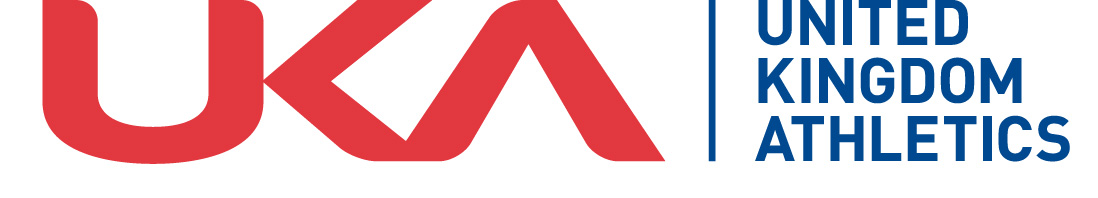 IAAF Athlete Representative Process 2016
